全球金融IT百强-恒生2019校园招聘全计划网申地址 http://campus.hundsun.com恒生是谁中国领先的金融软件和网络服务供应商（我们是一家有着20多年悠久历史的“纯软件公司”）1995年，恒生电子股份有限公司（简称恒生公司）成立于杭州，2003年在上海证券交易所主板上市（代码600570），是中国领先的金融软件和网络服务供应商。恒生聚焦于财富资产管理，致力于为证券、期货、基金、信托、保险、银行、交易所、私募等机构提供整体的解决方案和服务，为个人投资者提供财富管理工具。 目前，恒生公司拥有约8000人的高素质专业队伍，其中研发工程人员约占80%，在规划咨询、软件开发实施、技术服务、系统集成及系统维护服务等方面，具备强劲实力和竞争优势。 多年来，恒生以技术服务为核心，凭借多年金融IT建设经验，以及对互联网的深刻洞察和理解，用优质的产品与服务，驱动金融机构创新发展。招聘计划恒生2019校园招聘现已启动，全国招聘约665名2019应届精英人才，本次招聘行程将覆盖杭州、北京、上海、武汉、西安、合肥、重庆、长沙、南昌、南京、郑州、青岛、太原等13个城市。校园招聘宣讲笔试将于9月26日全面开启，并在以上各地区陆续展开。●招聘职位（面向全国）：·软件开发工程师     招聘人数与工作地点： 350名  杭州·软件测试工程师     招聘人数与工作地点： 100名  杭州·技术支持工程师     招聘人数与工作地点： 180名  全国·金融业务研究员     招聘人数与工作地点： 15名   杭州·运营工程师         招聘人数与工作地点： 10名   杭州·售前工程师         招聘人数与工作地点： 10名   杭州●招聘行程计划注意：以上为预计时间地点,供参考。更准确的行程及最新鲜的校招咨询，请登录http://campus.hundsun.com，进入“校招流程”页面查看最新的招聘行程。●如何应聘第一步：完成网申（简历投递），网申官网：http://campus.hundsun.com （进入“职位申请”页面完成简历投递）第二步：关注恒生校招官方微信号“恒生招聘”，获取更新招聘行程信息第三步：通过简历初筛的同学将进入招聘后续流程：宣讲会—>笔试—>面试—>发放录用通知—>签订就业协议注意注意：立即完成网申即可优先进入简历初筛环节，以获取笔试资格，简历接受截止日期为宣讲会前3天，宣讲会现场及其他任何途径不接受简历哦！发展历程2018年，第三次人工智能产品，推出智能问答服务平台、智能资产配置引擎、智能服务分析、智能KYC新四大人工智能产品2017年，发布人工智能战略，推出八大人工智能产品，推动智能金融应用的落地与实践。与全球交易连接公司Ullink达成战略合作，投资区块链公司Symbiont，收购香港大智慧51%股权，积极布局海外市场。2016年，与港交所合作打造前海大宗商品交易平台。探索区块链、智能金融前沿技术，加入区块链超级账本项目（Hyperledger）2015年，恒生金融云横空出世，2.0业务踏上征程。2014年，浙江融信入股恒生电子，通过恒生集团持有恒生电子20.62%股权2011年，信托行业软件占有率第一，隔年承接上海清算所、新三板新一代系统建设；2008年，入选FinTech100全球金融IT百强，此后连续多年入选；2003年，公司在上海证券交易所主板成功上市，股票代码600570。1995年，八位年轻的工程师怀揣梦想，投身于金融IT领域， 致力于金融IT行业的深耕细作；今天，我们正在集结有志于改变金融行业的青年才俊，与我们一起改变行业，改变世界。培养与发展体系我们提供卓越完善的培训体系，为初出茅庐的你添上翅膀，助力梦想实现实习期，配备一对一导师指导包括业务、技术、毕业设计等落地期，7天封闭式培训、快速了解业务和技术的专业培训，专职导师助力快速成长成长期：A计划-优才计划培养技术骨干、优秀应届生成长项目，培养全方位人才成熟期：“从技术走向管理”长期培养项目，助力应届生从技术骨干走向管理岗位恒生的薪酬福利高于市场水平、有竞争力的薪酬福利包，还有贴心的交通补贴和餐饮补贴五险一金+补充商业保险，杭州市最高标准的公积金缴纳比例节假日大小礼金福利团队outing专项经费班车全市覆盖，汇集全国美食的食堂和美食城、24h便利店、星巴克、理疗馆免费的现代化篮球、羽毛球、桌球、乒乓球运动场馆和健身房加入恒生的特殊福利：金融业务专业性和深度参与，成为投资高手；理财业务专业性和深度参与，成为理财高手；金融的全球视野，个人金融的规划能力，成为人生赢家；加入恒生，开启不一YOUNG的未来！关注“恒生招聘”官方微信公众号，获取更多校招信息。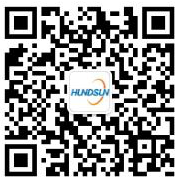 城市院校校区类型日期上海上海交通大学闵行校区宣讲+在线笔试2018/10/19上海同济大学嘉定校区宣讲+在线笔试2018/10/18杭州浙江大学玉泉校区宣讲+现场笔试2018/10/12杭州浙江工业大学屏峰校区宣讲+现场笔试2018/10/12杭州杭州电子科技大学下沙校区宣讲+现场笔试2018/10/18西安西安交通大学本部宣讲+现场笔试2018/10/10西安西安电子科技大学北校区宣讲+现场笔试2018/10/10西安西安电子科技大学南校区宣讲+现场笔试2018/10/10西安西北工业大学友谊校区现场笔试2018/10/10西安西北工业大学长安校区现场笔试2018/10/10西安长安大学渭水校区现场笔试2018/10/10合肥中国科学技术大学本部宣讲+现场笔试2018/9/26合肥合肥工业大学翡翠湖校区宣讲+现场笔试2018/9/26合肥安徽大学新校区现场笔试2018/9/26武汉华中科技大学本部宣讲+现场笔试2018/10/10武汉武汉大学本部宣讲+现场笔试2018/10/10武汉武汉理工大学马房山校区现场笔试2018/10/10武汉武汉理工大学余家头校区现场笔试2018/10/10南京南京大学仙林校区宣讲+现场笔试2018/10/18南京南京理工大学本部宣讲+现场笔试2018/10/18南京南京航空航天大学将军路校区现场笔试2018/10/18南京东南大学九龙湖校区现场笔试2018/10/18南京河海大学本部现场笔试2018/10/18青岛中国石油大学华东校区宣讲+现场笔试2018/10/18青岛山东科技大学本部宣讲+现场笔试2018/10/18青岛青岛大学浮山校区现场笔试2018/10/18北京北京理工大学本部宣讲+在线笔试2018/10/16北京北京邮电大学本部宣讲+在线笔试2018/10/17长沙中南大学本部宣讲+现场笔试2018/9/26长沙湖南大学南校区宣讲+现场笔试2018/9/26长沙中南大学铁道校区现场笔试2018/9/26长沙长沙理工大学云塘校区现场笔试2018/9/26南昌南昌大学前湖校区宣讲+现场笔试2018/10/10南昌南昌航空大学前湖校区宣讲+现场笔试2018/10/10南昌南昌大学青山湖校区现场笔试2018/10/10南昌江西财经大学麦庐园校区现场笔试2018/10/10重庆重庆大学本部宣讲+现场笔试2018/10/18重庆重庆邮电大学本部宣讲+现场笔试2018/10/18郑州郑州大学新校区宣讲+现场笔试2018/10/26太原太原理工大学明向校区宣讲+现场笔试2018/10/26太原山西大学大东关校区宣讲+现场笔试2018/10/26太原中北大学主校区宣讲+现场笔试2018/10/26